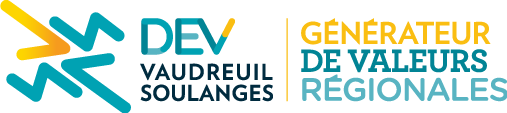 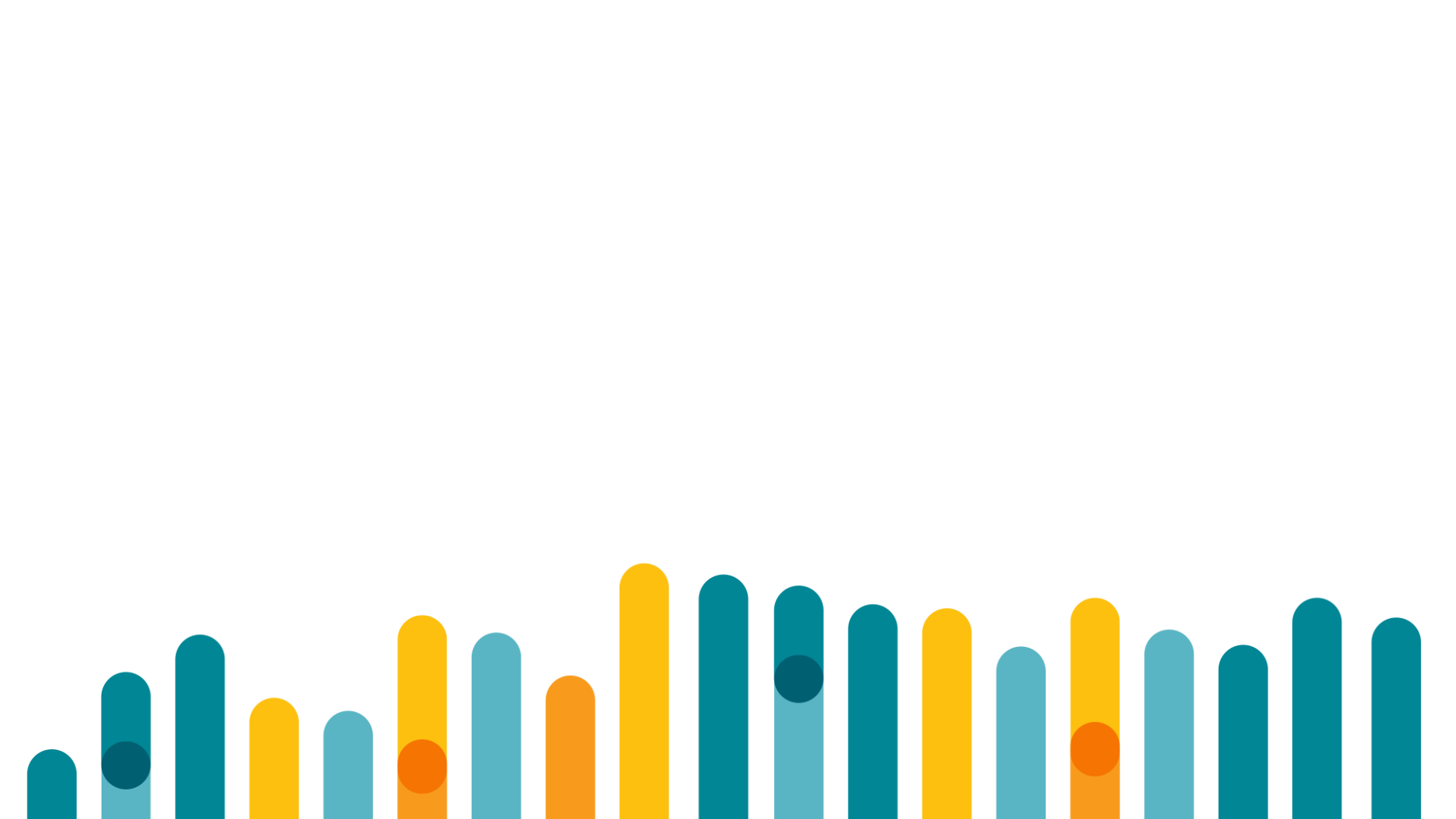 Assistance for Businesses in Regions Under Maximum Alert (ABRUMA)For Développement Vaudreuil-Soulanges (DEV) to process your request, ensure to provide all required documents according to your needs. These documents are necessary for a good understanding of your needs and ensuring that customers receive the best possible support.Once the file is received, an advisor from DEV will contact you at the earliest opportunity. DEV informs you that the information collected on this form and any information that could be added to your file in the future, will be treated confidentially and will only be shared with those assigned to the decision-making process of your file.Are you a client of DEV?Yes. Please write the name of your advisor :                                 NoREQUEST FORMACKNOWLEDGEMENTI certify that the information contained herein, and the attached documents are, to my knowledge, true and complete. The documents submitted by the applicant remain Développement Vaudreuil-Soulanges' property, who will ensure its confidentiality. However, the applicant authorizes DEV to exchange with those assigned and involved in the decision-making process of the file, including with the financial institution, all the information or documents necessary to assess this application. The applicant relieves members of the investment committee and advisors of any possible liability that may incur by their decision and recommendation. 	I agree to be part of your contact network, to receive your customer satisfaction survey and your communications (including DEV newsletters).DD / MM / YYYY	Applicant’s Signature		Name (please print)IMPORTANTPlease send your form duly completed to info@developpementvs.com and ensure all required documents are attached.Company Information Company Information Company Information Company Information Company Information Name :      Name :      NEQ :      NEQ :      NEQ :      Address :      Address :      Address :      Address :      Address :      City :      City :      City :      City :      Postal Code :      Contact :      Contact :      Contact :      Phone :             -      Phone :             -      Cell :             -      E-mail :      E-mail :      E-mail :      E-mail :      Economic Activities% of SalesFinancial InformationFinancial InformationFinancial InformationBank :      Bank :      Contact :      Phone :             -      Phone :             -      E-mail :      Line of Credit Authorized Amount :      		Amount Used :      Authorized Amount :      		Amount Used :      Do you have a loan with Business Development Bank of Canada (BDC)? 	Yes		No	Do you have a loan with Business Development Bank of Canada (BDC)? 	Yes		No	Have you submitted a request through BDC (in relation with the COVID-19 crisis)?	Yes		No	Have you submitted a request through BDC (in relation with the COVID-19 crisis)?	Yes		No	Contact :      E-mail :      Do you have a loan with Investissement Québec (IQ)?	Yes		No	Do you have a loan with Investissement Québec (IQ)?	Yes		No	Do you have a loan with Investissement Québec (IQ)?	Yes		No	Have you submitted a request with IQ (in relation with the COVID-19 crisis)?	Yes		No	Have you submitted a request with IQ (in relation with the COVID-19 crisis)?	Yes		No	Have you submitted a request with IQ (in relation with the COVID-19 crisis)?	Yes		No	Contact :      E-mail :      E-mail :      Eligible Expenses CalculationsEligible Expenses CalculationsEligible Expenses CalculationsFinancial statement used to calculate expenses:      Financial statement used to calculate expenses:      Financial statement used to calculate expenses:      Annual costsAnnual costsAmount ($)Municipal taxesMunicipal taxesSchool taxesSchool taxesRent (portion non covered by another government program)Rent (portion non covered by another government program)Interest on a mortgageInterest on a mortgageUtility costs (electricity, gas)Utility costs (electricity, gas)InsuranceInsuranceTelecommunication costsTelecommunication costsAssociation fees and licensesAssociation fees and licensesAnnual Total Annual Total  « Annual Total » divided by 12 « Annual Total » divided by 12Monthly TotalMonthly TotalRequired DocumentsPlease provide :Financial statements for the past three years (income statement and balance sheet)Most recent interim cumulative financial statements (max. 3 months)